Diagnostic criteria for common neonatal conditions for use in low-resource settingsRespiratory disordersBackgroundThe reliable diagnosis of common neonatal conditions is critical for identifying disease burdens and providing appropriate care. Diagnostic criteria used internationally may need to adapted for use in low-resource settings where investigations and other resources are often limited.Respiratory distress is common in preterm / low birthweight (LBW) infants and caused by several conditions including surfactant deficiency, transient tachypnoea of the newborn (TTN), meconium aspiration syndrome and pneumonia (congenital and acquired). Infants may have more than one episode during their admission. Completing these record sheets The NeoNuNet project aims to evaluate the frequency of common neonatal conditions and how they are diagnosed in practice. Diagnoses are made by clinicians according to their usual clinical practice. This record sheet documents the criteria that the clinician has used to make a diagnosis. Not all criteria will be relevant (e.g. equipment or investigation not available) and some information may be missing. All diagnoses are reviewed by senior clinical staff and any changes/corrections made.Working Group members:Helen NabweraChinyere EzeakaMethodsThe working group members identified guidelines for the diagnosis of common neonatal conditions (see appendix). The guideline(s) were reviewed by nine senior NeoNuNet clinicians during a workshop in Ibadan, Nigeria and a draft of a diagnostic record sheet (draft 1) for use in the NeoNuNet project was drawn-up to document the diagnostic features / criteria used by clinicians to diagnose common neonatal conditions. This information will complement the routine data collected in the study database that will contain the antepartum, intrapartum and immediate postpartum events.The  diagnostic record sheet will be pilot-tested in network neonatal units and a final record sheet developed (draft 2). These will be used in the data collection phase of the NeoNuNet project and the information collated to describe how diagnoses are made and to estimate the frequency of common neonatal conditions. References1.Gallacher DJ, Hart K, Kotecha S: Common respiratory conditions of the newborn. Breathe (Sheff) 2016, 12(1):30-42.2.WHO: A pocket book for hospital care of children, Second edn. Geneva: WHO; 2013.Record sheet of criteria used by clinicians to diagnose Respiratory DisordersComplete this form for all infants with respiratory distress: Silverman Anderson Score ≥1 (see Appendix)*A new episode occurs if the infant has been symptom free (Silverman Anderson Score = 0) for 48 hours or more after any previous episode. Please complete all boxes below: enter Y (present), N (absent) or ND (not done/not known).Clinical diagnosis Oxygen use Please complete all boxes: enter Y (present), N (absent) or ND (not done/not known):Appendix: Silverman Anderson ScoreFrom Silverman, W. and Anderson, D.: Pediatrics 17:1, 1956. Copyright American Academy of Pediatrics. 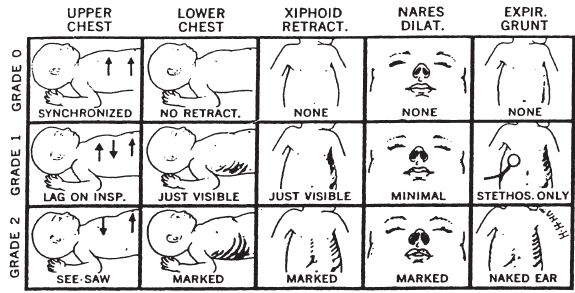 Upper chest: on inspiration movement of upper chest is synchronized with the abdomen (score 0), has some lag as the abdomen rises (score 1) or, in the most extreme cases, a seesaw-like movement of the chest and abdomen is observed (score 2).Lower chest: retraction of the soft tissues between the ribs is rated as none (score 0), just visible (score 1) or marked (score 2)Xiphoid retraction: rated as none (score 0), just visible (score 1) or marked (score 2)Nasal flaring: rated as none (score 0), just visible (score 1) or marked (score 2)Expiratory grunting: rated as none (score 0), audible with a stethoscope (score 1) or audible without using a stethoscope (score 2)Summary score:Score 10 = Severe respiratory distress Score ≥ 7 = Impending respiratory failure Score 0 = No respiratory distressUnit codePatient IDPatient IDPatient IDPatient IDPatient IDPatient IDPatient IDPatient IDInfant ID:Infant ID:XXXXXXXXXXXInfant’s DOB:DD/MM/YYDate of onset of symptoms:*Date of onset of symptoms:*Date of onset of symptoms:*DD/MM/YYRespiratory Distress Syndrome:Meconium Aspiration Syndrome:Pneumonia:Transient Tachypnoea of the NewbornOther cause:  If other cause: please give details:Maternal / Pregnancy factorsMaternal / Pregnancy factorsCriteria 1: Infant of diabetic motherCriteria 2: Prolonged rupture of membranes (>18 hours)Criteria 3: Other maternal risk factor(s) for neonatal sepsisIntrapartum / post partum factorsIntrapartum / post partum factorsCriteria 4: ChorioamnionitisCriteria 5: Meconium stained amniotic fluid / umbilical stump / nailsCriteria 6: Required resuscitation at birthInfant factorsInfant factorsCriteria 1: Preterm (gestation <37 completed weeks)Criteria 2: 36 weeks gestation or later / post termCriteria 3: Progressive respiratory distress from birthCriteria 4: Resp distress starting within 6hrs of life (Silverman-Anderson Score ≥4)Criteria 5: Respiratory distress starting within 72 hours of lifeCriteria 6: Other features of neonatal sepsisCriteria 7: Barrel chest (increased AP diameter)Criteria 8: Abnormal CXR findings - please circle all that are present:Lung opacities/ infiltratesAreas of lung collapse Ground glass opacity with air bronchogramHyperinflation Criteria 9: Abnormal laboratory findings- please circle all that are present:Markers of infection: e.g. FBC, ESR, CRP, ProcalcitoninBlood culture positiveCPAP:nasal prongs:high flow:IPPV:Age oxygen discontinued (days):Outome                                                  Outcome date:DD/MM/YYOutcome for this episode  (tick one only):Outcome for this episode  (tick one only):Outcome for this episode  (tick one only):Outcome for this episode  (tick one only):Outcome for this episode  (tick one only):Outcome for this episode  (tick one only):Resolved:Persisting morbidity:Died:If complications or persisting morbidity (e.g. air leak syndrome; persistent pulmonary hypertension), give details:If complications or persisting morbidity (e.g. air leak syndrome; persistent pulmonary hypertension), give details:Please add any further information relevant to this eventPlease add any further information relevant to this eventInitials of health professional completing form: